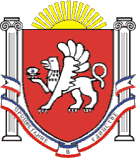 РЕСПУБЛИКА КРЫМНИЖНЕГОРСКИЙ РАЙОННОВОГРИГОРЬЕВСКИЙ СЕЛЬСКИЙ СОВЕТ48-я  внеочередная сессия 1-го созываРЕШЕНИЕОт 18.06.2019 года                                                                             	№14с.НовогригорьевкаО признании утратившим силу решения №5 31-й  сессии 1-го созыва от 14.06.2017 г. «Об утверждении Положения о порядке взаимодействия органов местного самоуправления с уголовно-исполнительными инспекциями при отбывании осужденными наказания в виде обязательных и исправительных работ на территории МО Новогригорьевское сельское поселение Нижнегорского   района Республики Крым. ».С целью приведения нормативно- правовых актов Новогригорьевского сельского совета Нижнегорского района Республики Крым  в соответствие с действующим законодательством, руководствуясь Федеральным законом от 06.10.2003 года № 131-ФЗ «Об общих принципах организации местного самоуправления в Российской Федерации», Уставом муниципального образования Новогригорьевское сельское поселение Нижнегорского района Республики КрымНовогригорьевский сельский совет РЕШИЛ:1.Признать утратившим силу  решение № №5 31-й  сессии 1-го созыва от 22.07.2016г.  «Об утверждении Положения о порядке взаимодействия органов местного самоуправления с уголовно-исполнительными инспекциями при отбывании осужденными наказания в виде обязательных и исправительных работ на территории МО Новогригорьевское сельское поселение Нижнегорского   района Республики Крым».2. Обнародовать настоящее решение на информационном стенде в здании администрации Новогригорьевского сельского поселения по адресу: с.Новогригорьевка, ул.Мичурина, 59, и на официальном сайте администрации Новогригорьевского сельского поселения http://novogrigor-adm91.ru /  .3. Настоящее решение вступает в силу с момента его подписания. Председатель Новогригорьевскогосельского совета     						              	А.М.Данилин